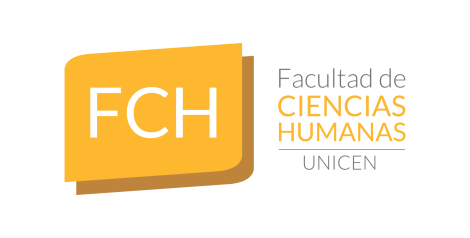 REUNION– miércoles 05 de agosto de 2020Siendo las 14 horas del día miércoles 05 de agosto, se dan cita en forma virtual a partir de la plataforma Meet, integrantes del Consejo Académico de la Facultad de Ciencias Humanas, representantes y referentes de Agrupaciones Políticas Estudiantiles.Asisten a la reunión la Decana; Secretaria Académica; Sub Secretaria Académica; Secretaria de Extensión y Transferencia; Coordinadora del Área de Comunicación Estratégica  y representantes de los claustros Docentes, Nodocentes y Alumnos. . La Decana informa que:En breve se pondrán en marcha dos obras en la Facultad, una en el box 2 de investigación, con la construcción del laboratorio de la Facultad de Ciencias Humanas y, la ampliación del baño de mujeres en la parte del pabellón de estudiantes.Otra de las novedades es que se está listo para comenzar a aplicarse un nuevo protocolo (a partir del viernes 7 de agosto) vinculado al regreso actividades en el campus pero sólo para las actividades esenciales y o prioritarias, es decir, aquellas que no pueden ser realizadas en forma sino es de manera presencial. Por lo tanto, todo aquellos que se vincula al proceso de enseñanza-aprendizaje (dictado de clases y seminarios, etc) se hará desde el formato virtual. Asimismo, todas estas decisiones se van a ir revisando cada 15 ó 20 días.En lo que respecta al área administrativa, la semana que viene se realizará la primera reunión por receso con el claustro Nodocente para poder construir colectivamente y en forma gradual la mejor manera para el regreso al campus, en la medida que se pueda.La idea es retomar la iniciativa de utilización de los “puntos” que quedaron del contrato-programa que ese trabajo a principio de año y que el mismo estará destinado fuertemente a fortalecer los primeros años de las carreras y el área de prácticas, pero que también estará supeditado a lo que se acuerde y se resuelva en el ámbito de la paritaria local en lo que respecta a la realización o no de concursos docentes.También es una iniciativa a retomar la de la implementación de la carrera complementaria de Ciclo de Licenciatura de Trabajo Social en el centro CRESTA de la ciudad de Tres Arroyos, y para ello se están realizando los contactos correspondientes.Se decidió avanzar sobre un programa que permite evaluar el impacto educativo en el primer cuatrimestre entre los alumnos de la Facultad de Ciencias Humanas en tanto que, la designación de los equipos de trabajo estará a cargo de la Secretaría de Investigación y Posgrado junto a la Secretaria de Extensión y Transferencia.. El Secretario General informa:Durante este periodo se trabajo sobre el protocolo para el ingreso al campus y actualmente también se está trabajando sobre el proceso licitatorio para la compra de insumos vinculados con el covid 19.Desde la semana pasada se está trabajando en con el personal contratado en una primer limpieza y desinfección de los edificios de la UNICÉN y de la Facultad de Ciencias Humanas en particular.Actualmente se están manteniendo comunicaciones con el municipio de Necochea para regularizar el pago a docentes que dictaron clases en el ciclo lectivo 2019 en las carreras que allí se dictan.. La Secretaria de Extensión y Transferencia informa que:Se sigue avanzando en las líneas de trabajo ya planteadas.Se comenzó a trabajar en el Cabildo Provincial que es una iniciativa que abarca el tema del tratamiento de reforma de la Ley de Educación Superior, se está atravesando por las instancias preparatorias.. La Decana informa que la convocatoria para las becas PISAC vence la semana que viene y la Facultad tiene 8 presentaciones realizadas a la misma.. La Subsecretaría Académica informa que:En el marco del proyecto “tutorías”, la referente Virginia Giacconi, está trabajando en el armado de una agenda que probablemente pueda presentarse en la reunión del miércoles que viene.Desde el Área de Ingreso (IPG) se informa que se decidió trabajar alrededor de dos desafíos para este segundo cuatrimestre:Acompañamiento a estudiantes de primer año: de modo tal que puedan rendir finales;Pensar en el curso de ingreso para el año que viene, el cual tendrá un diseño diferente y lo suficientemente flexible.Se está trabajando en la Licenciatura en Turismo de Quequén para acompañar a los estudiantes que solicitan terminar su carrera de grado aproximadamente seis casos.. La Secretaria Académica informa que:En el cuatrimestre se va a trabajar en diferentes iniciativas de corto y mediano alcance, entre ellas el trabajo sobre el “reglamento de Selección Interna de la FCH”; la necesidad de dar respuesta a todo lo que concierne al contrato programa que se mencionara anteriormente, y también en las formas de pensar el ciclo académico 2021 en lo que concierne al proceso de enseñanza aprendizaje.Se presentarán en estos días a los Consejeres tres temas para que tengan su aprobación y que tienen que ver con un aval académico e institucional / Carrera de Geografía y seminarios curriculares.Hasta el martes de la semana que viene e está el armado del llamado correspondiente a las próximas mesas especiales. Se presenta un PowerPoint con los resultados de las encuestas aplicadas a docentes y estudiantes que participaron de las mesas especiales del llamado de Julio en forma virtual.. Se realiza un intercambio de opiniones y consultas sobre la forma en que se armaron las mesas de examen para los próximos días, los ajustes necesarios en la comunicación y en la forma de comunicar a alumnos y docentes.La Coordinadora del Área de Comunicación Estratégica solicita que todas las dudas sean derivadas al Área de Permanencia (programa IPG) y/o al Área de Comunicación Estratégica, para poder centralizar y dar respuesta efectiva en el menor tiempo posible sobre este tema.. La representante Nodocente Clara Colavitta informa que se presentó el aval para el “2do ciclo de charlas Nodocentes” y que ya se está pensando en un tercer ciclo del ciclo de conferencias virtuales.. Se acuerda que el horario de las reuniones para todos los miércoles del segundo cuatrimestre será el de las 14:00 horas.Siendo las 16:30 hs se da por finalizada la reunión por videoconferencia.